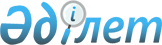 Об утверждении и повышении ставок платы за негативное воздействие на окружающую среду в области АбайРешение маслихата области Абай от 20 апреля 2023 года № 2/19-VIIІ. Зарегистрировано Департаментом юстиции области Абай 24 апреля 2023 года № 48-18       В соответствии с пунктом 8 статьи 576 Кодекса Республики Казахстан "О налогах и других обязательных платежах в бюджет" (Налоговый кодекс), пунктом 3 статьи 127 Экологического кодекса Республики Казахстан, пунктом 5 статьи 6 Закона Республики Казахстан "О местном государственном управлении и самоуправлении в Республике Казахстан", маслихат области Абай РЕШИЛ:       1. Утвердить и повысить ставки платы за негативное воздействие на окружающую среду области Абай, не более чем в два раза, согласно приложению к настоящему решению.      2. Настоящее решение вводится в действие по истечении десяти календарных дней после дня его первого официального опубликования. Ставки платы за негативное воздействие на окружающую среду в области Абай       1. Ставки платы за выбросы загрязняющих веществ от стационарных источников составляют:        2. Ставки платы за выбросы загрязняющих веществ в атмосферный воздух от передвижных источников составляют:        3. Ставки платы за сбросы загрязняющих веществ составляют:       4. Ставки платы за захоронение отходов производства и потребления составляют:      5. Ставки платы за размещение серы в открытом виде на серных картах, образующейся при проведении операций по разведке и (или) добыче углеводородов, составляют 7,54 месячных расчетных показателей за одну тонну.© 2012. РГП на ПХВ «Институт законодательства и правовой информации Республики Казахстан» Министерства юстиции Республики Казахстан      Председатель маслихата области Абай      Председатель маслихата области АбайК. СулейменовПриложение к решению
маслихата области Абай
от 20 апреля 2023 года
№ 2/19-VIIIПриложение к решению
маслихата области Абай
от 20 апреля 2023 года
№ 2/19-VIIIПриложение к решению
маслихата области Абай
от 20 апреля 2023 года
№ 2/19-VIII№ п/пВиды загрязняющих веществСтавки платы за1 тонну, (месячные расчетные показатели)Ставки платы за1 килограмм, (месячные расчетные показатели)12341.Оксиды серы (SOx)202.Оксиды азота (NOx)203.Пыль и зола104.Свинец и его соединения39865.Сероводород1246.Фенолы3327.Углеводороды0,328.Формальдегид3329.Монооксид углерода0,3210.Метан0,0211.Сажа2412.Окислы железа3013.Аммиак2414.Хром шестивалентный79815.Окислы меди59816.Бенз(а)пирен996,6№ п/пВиды топливаСтавка за 1 тонну использованного топлива (месячные расчетные показатели)1231.Для неэтилированного бензина0,662.Для дизельного топлива0,93.Для сжиженного, сжатого газа, керосина0,48№ п/пВиды загрязняющих веществСтавки платы за 1 тонну (месячные расчетные показатели)1231.Нитриты13402.Цинк26803.Медь268044.Биологическое потребление кислорода85.Аммоний солевой686.Нефтепродукты5367.Нитраты28.Железо общее2689.Сульфаты (анион)0,810.Взвешенные вещества211.Синтетические поверхностно-активные вещества5412.Хлориды (анион)0,213.Алюминий54№ п/пВиды отходовСтавки платы (месячные расчетные показатели)Ставки платы (месячные расчетные показатели)№ п/пВиды отходовза 1 тоннуза 1 гигабеккерель (Гбк)12341.За захоронение отходов производства и потребления на полигонах, в накопителях, на санкционированных свалках и в специально отведенных местах:1.1.Отходы, по которым для целей исчисления платы учитываются свойства опасности, за исключением отходов, указанных в строке 1.2 настоящей таблицы:1.1.1.опасные отходы8,011.1.2.неопасные отходы1,061.2.Отдельные виды отходов, по которым для целей исчисления платы свойства опасности не учитываются:1.2.1.Коммунальные отходы (твердые бытовые отходы, ил канализационных очистных сооружений)0,191.2.2.Отходы горнодобывающей промышленности и разработки карьеров (кроме добычи нефти и природного газа):1.2.2.1.вскрышные породы0,0041.2.2.2.вмещающие породы0,0261.2.2.3.отходы обогащения0,021.2.2.4.шлаки, шламы0,0381.2.3.Шлаки, шламы, образуемые на металлургическом переделе при переработке руд, концентратов, агломератов и окатышей, содержащих полезные ископаемые, производстве сплавов и металлов0,0381.2.4.Зола и золошлаки0,661.2.5.Отходы сельхозпроизводства, в том числе навоз, птичий помет0,0021.2.6.Радиоактивные отходы:1.2.6.1.трансурановые0,761.2.6.2.альфа-радиоактивные0,381.2.6.3.бета-радиоактивные0,041.2.6.4.ампульные радиоактивные источники0,38